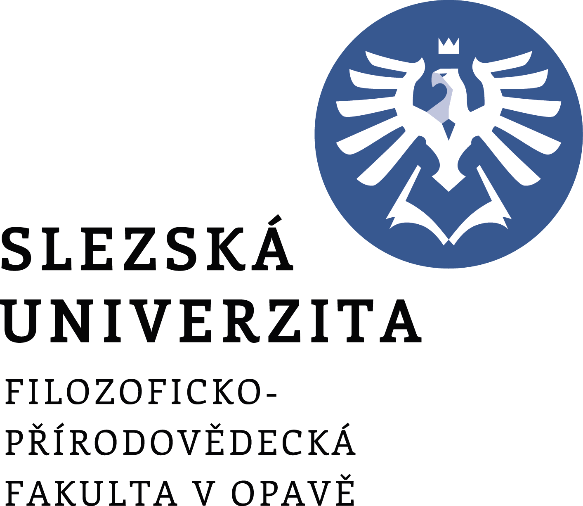 změna a doplněníRozhodnutí děkana FPF SU č. 2/2020Opatření k zamezení šíření koronaviruVydáno v Opavě, duben 2020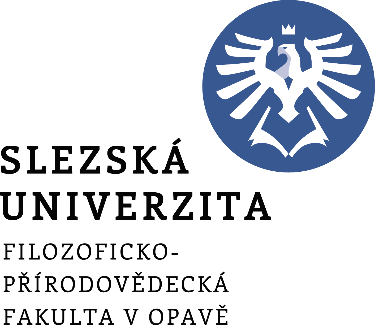 změna a doplněníRozhodnutí děkana FPF SU č. 2/2020Opatření k zamezení šíření koronaviruDěkanka Filozoficko-přírodovědecké fakulty v Opavě na základě Usnesení vlády České republiky č. 455 ze dne 23. dubna 2020 o přijetí krizového opatření a v souladu se III. Změnou a doplněním Rozhodnutí rektora č. 8/2020 ruší platnost čl. 2, odst. 3   Rozhodnutí děkana FPF SU č. 2/2020 Opatření k šíření koronaviru. Realizace zkoušek, zápočtů a konzultací za osobní účasti studentů a provozní a hygienická opatření pro pohyb osob v objektech Filozoficko-přírodovědecké fakulty se řídí příslušnými pokyny děkana. V Opavě, dne 27. 4. 2020				    prof. PhDr. Irena Korbelářová, Dr. v. r.								              děkankaSoučást  univerzity:Filozoficko-přírodovědecká fakulta v OpavěOznačení:III.	změna a doplnění Rozhodnutí děkanaČíslo:č. 2/2020Název normy:Opatření k zamezení šíření koronaviruSchvaluje: prof. PhDr. Irena Korbelářová, Dr.Derogace:-Platnost od:27. 4. 2020Účinnost od:27. 4. 2020Datum vydání:27. 4. 2020Vydává:děkan fakultyZpracoval:prof. PhDr. Irena Korbelářová, Dr.Spolupracoval:RNDr. Tomáš Gráf, Ph.D., Mgr. Ilona Matejko-Peterka, Ph.D., Ing. et Mgr. Josef Svoboda, doc. PhDr. Gabriela Rykalová, Ph.D.Počet stran:1Počet příloh:Způsob zveřejnění:Veřejná část internetových stránek/intranet